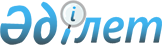 О внесении изменений и дополнения в решение Кармакшинского районного маслихата Кызылординской области от 23 декабря 2021 года № 123 "О бюджете сельского округа Кармакшы на 2022-2024 годы"
					
			С истёкшим сроком
			
			
		
					Решение Кармакшинского районного маслихата Кызылординской области от 25 марта 2022 года № 149. Прекращено действие в связи с истечением срока
      Кармакшинский районный маслихат Кызылординской области РЕШИЛ:
      1. Внести в решение Кармакшинского районного маслихата Кызылординской области от 23 декабря 2021 года № 123 "О бюджете сельского округа Кармакшы на 2022-2024 годы" следующие изменения и дополнение:
      пункт 1 изложить в новой редакции:
      "1. Утвердить бюджет сельского округа Кармакшы на 2022-2024 годы согласно приложениям 1, 2 и 3, в том числе на 2022 год в следующих объемах:
      1) доходы – 65 490 тысяч тенге, в том числе:
      налоговые поступления – 1 466 тысяч тенге;
      неналоговые поступления – 15 тысяч тенге;
      поступления от продажи основного капитала – 10 тысяч тенге;
      поступления трансфертов – 63 999 тысяч тенге;
      2) затраты – 66 043,9 тысяч тенге;
      3) чистое бюджетное кредитование – 0;
      бюджетные кредиты – 0;
      погашение бюджетных кредитов– 0;
      4) сальдо по операциям с финансовыми активами – 0;
      приобретение финансовых активов – 0;
      поступления от продажи финансовых активов государства – 0;
      5) дефицит (профицит) бюджета – -553,9 тысяч тенге;
      6) финансирование дефицита (использование профицита) бюджета – 553,9 тысяч тенге;
      поступление займов – 0;
      погашение займов – 0;
      используемые остатки бюджетных средств – 553,9 тысяч тенге.";
      дополнить пунктом 2-1 нового содержания:
      "2-1. Предусмотреть возврат неиспользованных (недоиспользованных) целевых трансфертов, выделенных из районного бюджета в 2021 году в районный бюджет в сумме 0,3 тысяч тенге.".
      Приложения 1, 7 к указанному решению изложить в новой редакции согласно приложениям 1, 2 к настоящему решению.
      2. Настоящее решение вводится в действие с 1 января 2022 года. Бюджет сельского округа Кармакшы на 2022 год Целевые трансферты, предусмотренные в бюджете сельского округа Кармакшы на 2022 год за счет районного бюджета
					© 2012. РГП на ПХВ «Институт законодательства и правовой информации Республики Казахстан» Министерства юстиции Республики Казахстан
				
      Секретарь Кармакшинского районного маслихата 

Ә.Қошалақов
Приложение 1 к решению
Кармакшинского районного маслихата
Кызылординской области
от "25" марта 2022 года № 149Приложение 1 к решению
Кармакшинского районного маслихата
Кызылординской области
от "23" декабря 2021 года № 123
Категория
Категория
Категория
Категория
Категория
Сумма, тысяч тенге
Класс
Класс
Класс
Класс
Сумма, тысяч тенге
Подкласс
Подкласс
Подкласс
Сумма, тысяч тенге
Специфика
Специфика
Сумма, тысяч тенге
Наименование
Наименование
Сумма, тысяч тенге
1.Доходы
1.Доходы
62490
1
Налоговые поступления
Налоговые поступления
1466
04
Hалоги на собственность
Hалоги на собственность
1461
1
Hалоги на имущество
Hалоги на имущество
84
3
Земельный налог
Земельный налог
8
4
Hалог на транспортные средства
Hалог на транспортные средства
1369
05
Внутренние налоги на товары и услуги
Внутренние налоги на товары и услуги
5
3
Поступления за использование природных и других ресурсов
Поступления за использование природных и других ресурсов
5
2
Неналоговые поступления
Неналоговые поступления
15
01
Доходы от государственной собственности
Доходы от государственной собственности
15
5
Доходы от сдачи в аренду имущества, находящегося в собственности государства
Доходы от сдачи в аренду имущества, находящегося в собственности государства
15
3
Поступления от продажи основного капитала
Поступления от продажи основного капитала
10
03
Продажа земли и нематериальных активов
Продажа земли и нематериальных активов
10
1
Продажа земли
Продажа земли
10
4
Поступления трансфертов 
Поступления трансфертов 
63999
02
Трансферты из вышестоящих органов государственного управления
Трансферты из вышестоящих органов государственного управления
63999
3
Трансферты из районного (города областного значения) бюджета
Трансферты из районного (города областного значения) бюджета
63999
Функциональная группа 
Функциональная группа 
Функциональная группа 
Функциональная группа 
Функциональная группа 
Сумма, тысяч тенге
Функциональная подгруппа
Функциональная подгруппа
Функциональная подгруппа
Функциональная подгруппа
Сумма, тысяч тенге
Администратор бюджетных программ
Администратор бюджетных программ
Администратор бюджетных программ
Сумма, тысяч тенге
Программа
Программа
Сумма, тысяч тенге
Наименование
Сумма, тысяч тенге
2.Затраты
66043,9
01
Государственные услуги общего характера
30850
1
Представительные, исполнительные и другие органы, выполняющие общие функции государственного управления
30850
124
Аппарат акима города районного значения, села, поселка, сельского округа
30850
001
Услуги по обеспечению деятельности акима города районного значения, села, поселка, сельского округа
30850
05
Здравоохранение
3
9
Прочие услуги в области здравоохранения
3
124
Аппарат акима города районного значения, села, поселка, сельского округа
3
002
Организация в экстренных случаях доставки тяжелобольных людей до ближайшей организации здравоохранения, оказывающей врачебную помощь
3
07
Жилищно-коммунальное хозяйство
6830,6
3
Благоустройство населенных пунктов
6830,6
124
Аппарат акима города районного значения, села, поселка, сельского округа
6830,6
008
Освещение улиц в населенных пунктах
751,6
011
Благоустройство и озеленение населенных пунктов
6079
08
Культура, спорт, туризм и информационное пространство
28360
1
Деятельность в области культуры
28360
124
Аппарат акима города районного значения, села, поселка, сельского округа
28360
006
Поддержка культурно-досуговой работы на местном уровне
28360
15
Трансферты
0,3
1
Трансферты
0,3
124
Аппарат акима города районного значения, села, поселка, сельского округа
0,3
048
Возврат неиспользованных (недоиспользованных) целевых трансфертов
0,3
3.Чистое бюджетное кредитование
0
4. Сальдо по операциям с финансовыми активами
0
5. Дефицит (профицит) бюджета
-553,9
6. Финансирование дефицита (использование профицита) бюджета
553,9
8
Используемые остатки бюджетных средств
553,9
01
Остатки бюджетных средств
553,9
1
Свободный остатки бюджетных средств
553,9Приложение 2 к решению
Кармакшинского районного маслихата
Кызылординской области
от "25" марта 2022 года № 149Приложение 7 к решению
Кармакшинского районного маслихата
Кызылординской области
от "23" декабря 2021 года № 123
№
Наименование
Сумма, тысяч тенге
Целевые текущие трансферты:
7 874,0
1
на повышение заработной платы государственных служащих по новой системе оплаты труда
4 874,0
2
На обеспечение дизельным топливом для полива сельского округа Кармакшы
3 000,0